Moravian Center Adult DaySeptember 2021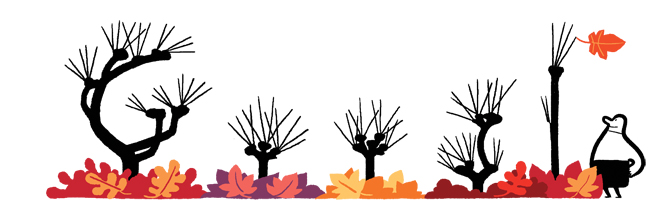                                                                    “And then the sun took a step back, the leaves lulled themselves to sleep, and Autumn was awaked. “-Raquel Franco            Center Is Closed:   Monday September 6th, 2021 in recognition of Labor Day.                                                                                                                                                        Week 1Week 2                                                                                      Week 3Week 4TimeWed – 1Thursday –2Friday – 37:30Coffee Corner Coffee Corner Coffee Corner 9:00 StoriesCurrent EventsDevotions10:00Fuzion FitnessPaul Eugene FitnessYoga Exercise  11:00Spirit Time Apple ArtOwl Craft12:00LunchLunchLunch1:00Wii BowlingVolleyballCorn Hole TossGolfBaseball TossBasketballBean Bag TossHorseshoe TossDisc TossBaseball Toss2:00Five Second RuleOutburstPokeno3:00Snack & ChatSnack & ChatSnack & Chat4:00ScrabbleCard GamesSorry National No Rhyme DayNational V-J DayNational Lazy Mom’s DayTimeMonday – 6Tuesday – 7Wed – 8Thursday –9 Friday – 107:30Coffee CornerCoffee CornerCoffee CornerCoffee CornerCoffee Corner9:00StoriesCurrent EventsStoriesCurrent EventsDevotions/Bible St10:00Chair Exercise Fit & StrongDance MovesBalance ExerciseFit & Strong 11:00Leaf FoxFlower Mason Spirit TimeLeaf HedgehogPB Scarecrow12:00Lunch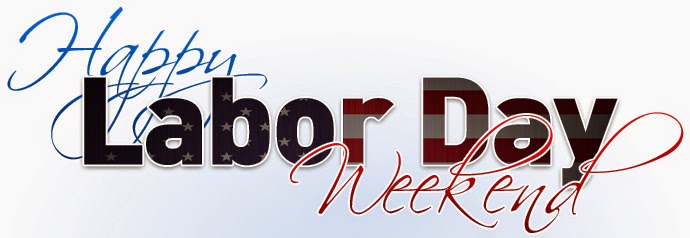 LunchLunchLunchLunch1:00Corn Hole TossPing pong TossBean bag TossVelcro CatchBocci BallDartsDisc TossBean Bag TossChicken TossBalloon TennisGolfBasketball SoccerKick ballWii2:00BingoScattergoriesBingoName 5Hangman3:00Snack & ChatSnack & ChatSnack & ChatSnack & ChatSnack & Chat4:00JengaConnect 4Poke-NoOperationJenga           Labor Day           Labor DayNational Beer Lover’s DayNational Ampersand DayNational Teddy Bear DayNational TV Dinner DayTimeMonday – 13Tuesday – 14Wed –15Thursday – 16Friday – 17  7:30Coffee CornerCoffee CornerCoffee CornerCoffee CornerCoffee Corner  9:00StoriesCurrent EventsStoriesCurrent EventsDevotions10:00Chair Exercise Fit & StrongDance MovesBalance ExerciseFit & Strong11:00Watercolor Fall ForestAcorn CraftSpirit TimeSunshine ClubMake CardsButton CornArt12:00LunchLunchLunchLunchLunch  1:00Wii BowlingVelcro CatchBalloon TennisDartsGolfBocci BallShuffle BoardFrisbee TossBaseball TossRing TossPing pong TossBean bag TossBasketballVolley BallTic Tac Toe Toss  2:00Finish the ProverbsOutburstJeopardyBingoName 5  3:00Snack & ChatSnack & ChatSnack & ChatSnack & ChatSnack & Chat  4:00MonopolyScrabbleTroubleSorryJengaNational Peanut DayNational Live Creative DayNational Online Learning DayNational Cinnamon Raisin Bread DayNational Hug Your Boss DayTimeMonday – 20Tuesday – 21Wed – 22 Thursday –23Friday –24  7:30Coffee CornerCoffee CornerCoffee CornerCoffee CornerCoffee Corner  9:00StoriesCurrent EventsStoriesCurrent EventsCountry10:00Chair Exercise Fit & StrongDance MovesChair ExerciseFit & Strong11:00Apple Tree ArtInitial flower ArtSpirit TimeCookie ArtMushroom Art12:00LunchLunchLunchLunchLunch  1:00Parachute Balloon/ Hot Caterpillar/ Balloon TennisBocci BallShuffleboardBasket Ball/ Kickball/Volley BallTic Tac Toe Toss/ Frisbee Toss/ Bean Bag TossRing TossPing pong Toss Bean bag Toss  2:00HangmanMagazine HuntBingoFinish the ProverbsPoker Fun  3:00Snack & ChatSnack & ChatSnack & ChatSnack & ChatSnack & Chat  4:00Board GamesDominoesTroubleUnoCheckersNational String Cheese DayNational New York DayNational Ice Cream Cone DayNational Teal Talk DayNational Punctuation DayTimeMonday – 27Tuesday – 28Wed – 29Thursday –30  7:30Coffee CornerCoffee CornerCoffee CornerCoffee Corner  9:00StoriesCurrent EventsStoriesCurrent Events10:00Chair Exercise Fit & StrongDance MovesChair Exercise11:00Apple Tree ArtInitial flower ArtSpirit TimeCookie Art12:00LunchLunchLunchLunch  1:00Parachute Balloon/ Hot Caterpillar/ Balloon TennisBocci BallShuffleboardGolfBasketballKickballVolleyballTic Tac Toe Toss/ Frisbee Toss/ Bean Bag Toss  2:00HangmanMagazine HuntBingoFinish the Proverbs  3:00Snack & ChatSnack & ChatSnack & ChatSnack & Chat  4:00Board GamesDominoesTroubleUnoNational Chocolate Milk DayNational Good Neighbor DayNational Coffee DayNational Chewing Gum Day